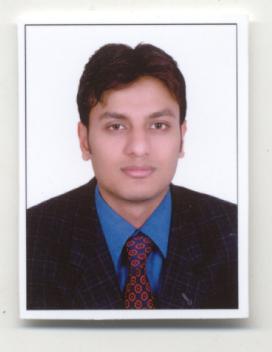 Syed.365229@2freemail.com  English, Urdu, Balochi, Punjabi.CAREER OBJECTIVE CAREER OBJECTIVE CAREER OBJECTIVE CAREER OBJECTIVE An ambitious, highly motivated and energetic sales executive with excellent marketing and business development skills. Experience of managing sales and merchandising for established retail outlets, franchises. Results orientated professional with a proven ability to get results, generate revenue, and improve. Over 7 years marketing experience of working in competitive industries and successfully identifying, developing and managing new business opportunities within these markets.An ambitious, highly motivated and energetic sales executive with excellent marketing and business development skills. Experience of managing sales and merchandising for established retail outlets, franchises. Results orientated professional with a proven ability to get results, generate revenue, and improve. Over 7 years marketing experience of working in competitive industries and successfully identifying, developing and managing new business opportunities within these markets.An ambitious, highly motivated and energetic sales executive with excellent marketing and business development skills. Experience of managing sales and merchandising for established retail outlets, franchises. Results orientated professional with a proven ability to get results, generate revenue, and improve. Over 7 years marketing experience of working in competitive industries and successfully identifying, developing and managing new business opportunities within these markets.CAREER HISTORYCAREER HISTORYCAREER HISTORYCAREER HISTORYUnited Arab EmiratesSales Associate   | June 2015 -  Present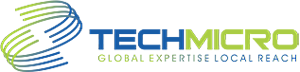  Responsibilities:Greet Customers and ascertain what each customer wants or needs.Recommend, select, and help locate or obtain merchandised based on customer needs and desires.Maintain Knowledge of current sales and promotions, Policies regarding payment and exchange. Ticket, Arrange and display to promote sales.Demonstrate or explain products, methods, or service to persuade customers to purchase products or use services.Sell products being promoted and keep records of sales.Set up and arrange displays or demonstration areas to attract the attention of prospective customers.Suggest specific product purchases to meet customers` needs.Identify interested and qualified customers to provide them with additional information.Work as part of a team of demonstrators to accommodate large crowds.  Work on store display for TP-LINK brand.Replenish the stock in the store by communicating with store management and the company management and ensure the availability of all the products.Ensure promotions are accurate and merchandised to the company’s standards.Analyze the competitors and keep updating regarding offers, prices, branding at store level.Help retail sales achieve sales targets.Manage different departments within the store.I am lucky enough to work in Emax Electronic , Sharif Dg, Jumbo Electronic .Achievements:Top Seller for the TP-Link brand in Gitex Exhibition 2015 October. Performed as a team leader in Gitex 2016 and become the top seller for TP-Link Brand.Rewarded by Bonus and Gifts by the Company.  United Arab EmiratesSales Associate   | June 2015 -  Present Responsibilities:Greet Customers and ascertain what each customer wants or needs.Recommend, select, and help locate or obtain merchandised based on customer needs and desires.Maintain Knowledge of current sales and promotions, Policies regarding payment and exchange. Ticket, Arrange and display to promote sales.Demonstrate or explain products, methods, or service to persuade customers to purchase products or use services.Sell products being promoted and keep records of sales.Set up and arrange displays or demonstration areas to attract the attention of prospective customers.Suggest specific product purchases to meet customers` needs.Identify interested and qualified customers to provide them with additional information.Work as part of a team of demonstrators to accommodate large crowds.  Work on store display for TP-LINK brand.Replenish the stock in the store by communicating with store management and the company management and ensure the availability of all the products.Ensure promotions are accurate and merchandised to the company’s standards.Analyze the competitors and keep updating regarding offers, prices, branding at store level.Help retail sales achieve sales targets.Manage different departments within the store.I am lucky enough to work in Emax Electronic , Sharif Dg, Jumbo Electronic .Achievements:Top Seller for the TP-Link brand in Gitex Exhibition 2015 October. Performed as a team leader in Gitex 2016 and become the top seller for TP-Link Brand.Rewarded by Bonus and Gifts by the Company.  United Arab EmiratesSales Associate   | June 2015 -  Present Responsibilities:Greet Customers and ascertain what each customer wants or needs.Recommend, select, and help locate or obtain merchandised based on customer needs and desires.Maintain Knowledge of current sales and promotions, Policies regarding payment and exchange. Ticket, Arrange and display to promote sales.Demonstrate or explain products, methods, or service to persuade customers to purchase products or use services.Sell products being promoted and keep records of sales.Set up and arrange displays or demonstration areas to attract the attention of prospective customers.Suggest specific product purchases to meet customers` needs.Identify interested and qualified customers to provide them with additional information.Work as part of a team of demonstrators to accommodate large crowds.  Work on store display for TP-LINK brand.Replenish the stock in the store by communicating with store management and the company management and ensure the availability of all the products.Ensure promotions are accurate and merchandised to the company’s standards.Analyze the competitors and keep updating regarding offers, prices, branding at store level.Help retail sales achieve sales targets.Manage different departments within the store.I am lucky enough to work in Emax Electronic , Sharif Dg, Jumbo Electronic .Achievements:Top Seller for the TP-Link brand in Gitex Exhibition 2015 October. Performed as a team leader in Gitex 2016 and become the top seller for TP-Link Brand.Rewarded by Bonus and Gifts by the Company.     Master Group of Companies, Karachi, Pakistan   Showroom In charge    |     May 2012 -  April 2015            Responsibilities:Researching clients and markets.  Resolve Customers Complaints regarding sales and service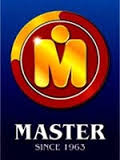 Determine price schedules and discount rates.Monitor customer preferences to determine focus of sales efforts. Confer or consult with department heads to plan advertising services and to secure information on equipment and customer specifications. Confer with potential customers regarding product needs and advise customers on types of products to purchase.    Liaising with clients, other agency staff and external suppliers of goods and services. Developing ideas for promotional marketing campaigns. reporting to the product manager.Managing stock levels. Analyzing sales figures. Forecasting future sales.             Achievements:Top Seller for the company as I achieved 1.8 million sales in one month Previously it stays on 1.2     million.Joined as a sales promotion officer after 1 year promoted as a outlet In charge.   Master Group of Companies, Karachi, Pakistan   Showroom In charge    |     May 2012 -  April 2015            Responsibilities:Researching clients and markets.  Resolve Customers Complaints regarding sales and serviceDetermine price schedules and discount rates.Monitor customer preferences to determine focus of sales efforts. Confer or consult with department heads to plan advertising services and to secure information on equipment and customer specifications. Confer with potential customers regarding product needs and advise customers on types of products to purchase.    Liaising with clients, other agency staff and external suppliers of goods and services. Developing ideas for promotional marketing campaigns. reporting to the product manager.Managing stock levels. Analyzing sales figures. Forecasting future sales.             Achievements:Top Seller for the company as I achieved 1.8 million sales in one month Previously it stays on 1.2     million.Joined as a sales promotion officer after 1 year promoted as a outlet In charge.   Master Group of Companies, Karachi, Pakistan   Showroom In charge    |     May 2012 -  April 2015            Responsibilities:Researching clients and markets.  Resolve Customers Complaints regarding sales and serviceDetermine price schedules and discount rates.Monitor customer preferences to determine focus of sales efforts. Confer or consult with department heads to plan advertising services and to secure information on equipment and customer specifications. Confer with potential customers regarding product needs and advise customers on types of products to purchase.    Liaising with clients, other agency staff and external suppliers of goods and services. Developing ideas for promotional marketing campaigns. reporting to the product manager.Managing stock levels. Analyzing sales figures. Forecasting future sales.             Achievements:Top Seller for the company as I achieved 1.8 million sales in one month Previously it stays on 1.2     million.Joined as a sales promotion officer after 1 year promoted as a outlet In charge.QUALIFICATIONQUALIFICATIONQUALIFICATIONQUALIFICATIONB.COM:           ( Continue )Intermediate:  (Commerce) Matriculation: (Science)  B.COM:           ( Continue )Intermediate:  (Commerce) Matriculation: (Science)  B.COM:           ( Continue )Intermediate:  (Commerce) Matriculation: (Science)  ADDITIONAL SKILLSADDITIONAL SKILLSADDITIONAL SKILLSADDITIONAL SKILLS     English Language Course.     English Language Course.     English Language Course.Microsoft Office Complete.Photoshop and flash basic.     Have a vast knowledge about IT, Computer Hardware & Software.Knowledge about networking specially routers configuration.Microsoft Office Complete.Photoshop and flash basic.     Have a vast knowledge about IT, Computer Hardware & Software.Knowledge about networking specially routers configuration.Microsoft Office Complete.Photoshop and flash basic.     Have a vast knowledge about IT, Computer Hardware & Software.Knowledge about networking specially routers configuration.LANGUAGESLANGUAGESLANGUAGESLANGUAGES